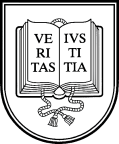 MYKOLO ROMERIO UNIVERSITETOREKTORIUSĮSAKYMASDĖL MYKOLO ROMERIO UNIVERSITETO SUPAPRASTINTŲ VIEŠŲJŲ PIRKIMŲ TAISYKLIŲ, PATVIRTINTŲ REKTORIAUS 2014 M. BALANDŽIO 7 D. ĮSAKUMU NR.1I-217,  15, 17 IR 18 PUNKTŲ PAKEITIMO2014 m. birželio 18 d.  Nr. 1I-306P a k e i č i u Mykolo Romerio universiteto supaprastintų viešųjų pirkimų taisyklių, patvirtintų rektoriaus 2014 m. balandžio 7 d. įsakymu Nr.1I-217, 15, 17 ir 18 punktus ir                    i š d ė s t a u  juos taip:„15. Mažos vertės pirkimus vykdo Komisija, kai:15.1. prekių ar paslaugų pirkimo sutarties vertė viršija 85 000 Lt (be pridėtinės vertės mokesčio);15.2. darbų pirkimo sutarties vertė viršija 250 000 Lt (be pridėtinės vertės mokesčio).“„17. Apklausa, apklausiant  mažiau kaip tris tiekėjus, gali būti vykdoma:”3. „18. Apklausos būdu pirkimas gali būti atliekamas, kai pagal Viešųjų pirkimų įstatymą ir šiose Taisyklėse nustatytas sąlygas apie supaprastintą pirkimą neprivaloma skelbti:18.1. perkamos prekės, paslaugos ar darbai, kai: 18.1.1. pirkimas, apie kurį buvo skelbta, neįvyko, nes nebuvo gauta paraiškų ar pasiūlymų;18.1.2. atliekant pirkimą, apie kurį buvo skelbta, visi gauti pasiūlymai neatitiko pirkimo dokumentų reikalavimų arba buvo pasiūlytos per didelės Universitetui nepriimtinos kainos, o pirkimo sąlygos iš esmės nekeičiamos ir į neskelbiamą pirkimą kviečiami visi pasiūlymus pateikę tiekėjai, atitinkantys Universiteto  nustatytus minimalius kvalifikacijos reikalavimus;18.1.3. dėl įvykių, kurių Universitetas negalėjo iš anksto numatyti, būtina skubiai įsigyti reikalingų prekių, paslaugų ar darbų. Aplinkybės, kuriomis grindžiama ypatinga skuba, negali priklausyti nuo Universiteto;18.1.4. atliekami mažos vertės pirkimai;18.1.5. dėl techninių, meninių priežasčių ar dėl objektyvių aplinkybių tik konkretus tiekėjas gali patiekti reikalingas prekes, pateikti paslaugas ar atlikti darbus ir nėra jokios kitos alternatyvos;18.2. perkamos prekės ir paslaugos:18.2.1. kai Universitetas pagal ankstesnę pirkimo sutartį iš tam tikro tiekėjo pirko prekių arba paslaugų ir nustatė, kad iš jo tikslinga pirkti papildomai, techniniu požiūriu derinant su jau turimomis prekėmis ir suteiktomis paslaugomis, ir jeigu ankstesnieji pirkimai buvo efektyvūs, iš esmės nesikeičia prekių ar paslaugų kainos ir kitos sąlygos, o alternatyvūs pirkimai dėl techninio nesuderinamumo su ankstesniaisiais būtų nepriimtini, nes Universitetui įsigijus skirtingų techninių charakteristikų prekių ar paslaugų, ji negalėtų naudotis anksčiau pirktomis prekėmis ar paslaugomis ar patirtų didelių nuostolių. Jeigu papildomai perkamų prekių ar paslaugų kaina viršija 30 procentų ankstesnės pirkimų kainos, turi būti atliekama ekspertizė dėl papildomai perkamų prekių ar paslaugų techninių charakteristikų suderinamumo;18.2.2. prekės ir paslaugos yra perkamos naudojant reprezentacinėms išlaidoms skirtas lėšas;18.3. perkamos prekės, kai:18.3.1. perkamos prekės gaminamos tik mokslo, eksperimentavimo, studijų ar techninio tobulinimo tikslais, nesiekiant gauti pelno arba padengti mokslo ar tobulinimo išlaidų;18.3.2. prekių biržoje perkamos kotiruojamos prekės;18.3.3. perkami muziejų eksponatai, archyviniai ir bibliotekiniai dokumentai, prenumeruojami laikraščiai ir žurnalai;18.3.4. ypač palankiomis sąlygomis perkama iš bankrutuojančių, likviduojamų ar restruktūrizuojamų ūkio subjektų;18.3.5. prekės perkamos iš valstybės rezervo.18.4. perkamos paslaugos, kai:18.4.1. perkamos licencijos naudotis bibliotekiniais dokumentais ar duomenų (informacinėmis) bazėmis;18.4.2. perkamos teisėjų, prokurorų, profesinės karo tarnybos karių, Universiteto darbuotojų mokymo paslaugos;18.4.3. perkamos literatūros, mokslo ir meno kūrinių autorių, atlikėjų ar jų kolektyvo paslaugos, taip pat mokslo, kultūros ir meno sričių projektų vertinimo ir pretendentų gauti teisės aktų nustatyta tvarka įsteigtas premijas veiklos šiose srityse vertinimo paslaugos;18.4.4. perkamos ekspertų komisijų, komitetų, tarybų, kurių sudarymo tvarką nustato Lietuvos Respublikos įstatymai, narių teikiamos nematerialaus pobūdžio (intelektinės) paslaugos;18.4.5. perkamos mokslo ir studijų institucijų veiklos išorinio vertinimo, mokslo, studijų programų, meninės veiklos, taip pat šių institucijų paraiškų, dokumentų, reikalingų leidimui vykdyti studijas ir su studijomis susijusią veiklą gauti, ekspertinio vertinimo paslaugos.18.5. perkamos paslaugos ir darbai, kai:18.5.1. dėl aplinkybių, kurių nebuvo galima numatyti, paaiškėja, kad reikia papildomų darbų arba paslaugų, neįrašytų į sudarytą pirkimo sutartį, tačiau be kurių negalima užbaigti pirkimo sutarties vykdymo. Tokia pirkimo sutartis gali būti sudaroma tik su tuo tiekėju, su kuriuo buvo sudaryta pradinė pirkimo sutartis, o jos ir visų kitų papildomai sudarytų pirkimo sutarčių kaina neturi viršyti 30 procentų pradinės pirkimo sutarties kainos;18.5.2. perkant iš esamo tiekėjo naujas paslaugas ar darbus, tokius pat, kokie buvo pirkti pagal ankstesnę pirkimo sutartį, su sąlyga, kad ankstesnioji pirkimo sutartis buvo sudaryta skelbiant apie pirkimą ir kurį skelbiant buvo atsižvelgta į tokių papildomų pirkimų vertę, galimybė pirkti papildomai buvo nurodyta pirkimo skelbime, o visi minimi pirkimai skirti tam pačiam projektui vykdyti. Papildomų pirkimų metu sudaromų pirkimo sutarčių trukmė negali būti ilgesnė kaip 3 metai skaičiuojant nuo pradinės pirkimo sutarties sudarymo momento.“Rektorius 					     prof. dr. Alvydas Pumputis